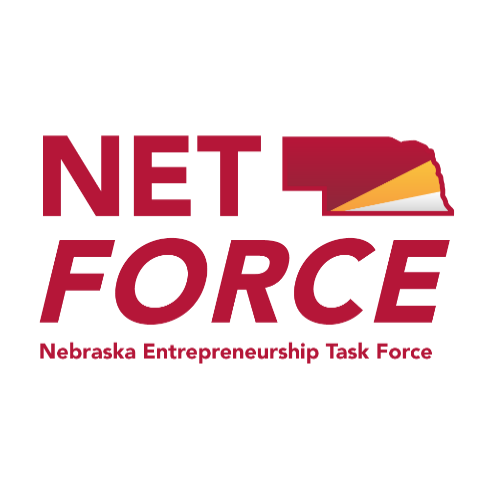 NETForce MeetingFriday, September 13, 2019Informal Networking – 9:30-10:00 a.m. (CST)Meeting – 10:00-2:30 p.m. (CST)Cornhusker BankLincoln, NEParticipants: Jim Reiff, Doris Lux, Gene Knapp, Nancy Eberle, Craig Eberle, Lisa Tschauner, Aliese Hoffman, Kathy Eitzman, Steve Bors, Gregg ChristensenOnline: no participants online for this meetingThe meeting convened at 10:00 a.m.  Steve Bors called the meeting to order.  John Dittman, Chairman and CEO of Cornhusker Bank welcomed us to the facility and provided some history of the bank and the construction of the new facility in 2016.  In 2019 alone, they’ve utilized the conference room for over 300 separate groups/meetings. New BusinessBest Practices Summit The group discussed the upcoming Best Practices Summit to be held on October 29, 2019. Nancy provided additional background information on the morning keynote, Andrew McCrea. Gregg reached out to Dan Curran, the interim director at DED about financial support and had not heard anything back.  It was confirmed that $500 from the York County Visitor’s would help in paying for snack and              hors d’oeuvres. Dell Gines with the KC Federal Reserve cannot be listed as a sponsor as it is too late in the fiscal year; January – December is their fiscal year.  Gregg will reach back out in November or December for next year’s conference. Rebranding of NETForce and Entrepreneurship SummitLisa and Aliese provided logo options to the group designed by Sammie Harper of Beaver Creek Communications in Grand Island.  The group voted on final designs with a few additional modifications they would like to see made.  Lisa and Aliese will advise Sammie on the changes and a survey will be sent out for a final design decision. Online Presence for NETForce and Document Depository  Discussion ensued regarding the best way to store all NETForce materials.  Nancy reminded everyone that there is a Facebook, Twitter and LinkedIn page for NETForce, although there is minimal traffic on them.  The option of utilizing Weebly was discussed.  No action was taken. Community College Entrepreneurship Course Review Linda Hartman discussed the entrepreneurship curriculum and inquired who was in charge of development now.  Doris suggested contacting Roxann Holliday and Michelle at CCC.  Linda said they hope to plan a meeting in October or early November to discuss options. Old Business Desired Outcomes, agenda items for next meeting(s) The group discussed a priority for what meetings should include and the importance of trying to engage individuals in all meetings.  The possibility of recording the meeting was also discussed. Dates and locations for Winter and Spring MeetingsWinter meeting 	Kearney – 01/31/20Spring meeting		TBD – 04/17/20 (first option)TBD – 05/29/20 (second option)Nancy will work to secure a location for the meeting. Partner Updates Doris LuxDoris reminded all Connecting Entrepreneurial Communities that will be held in Columbus on April 22nd and 23rdThis past summer there was Verizon stem camp for three weeks in which 75 girls attendedTaking 10 businesses to Colorado to learn more about becoming destination businesses. Doing table talks with SCORE and the Columbus ChamberHosting a QuickBooks workshop for 5 weeksMoved to a new location called Opportunity Central
Jim Reiff NEF is celebrating its 25th Anniversary with 4 events across the state, including the main event in Omaha Startup to Success will be in Omaha on October 18th and will include panels of business owners in different stages of businessQuickBooks trainings were held in Ord and scheduled for OmahaAnnual legal forum will be held on November 8th at the Gallup InstituteLooking at expansion opportunities for the organization Gene KnappSCORE was up about 8% this year in Nebraska Goal is to help entrepreneurs, micro lenders, colleges, chambers, etc. Always looking to recruit more mentors Nancy Eberle Recently took a group to No More Empty PotsYEBO is rebuilding due to reorganization Craig Eberle REAP has hired a new women’s business center director.  Anna Pratt graduated in ag education and started in June. Small business needs assessment survey was sent out.  Please encourage all to participateREAP has implemented to lending softwareLisa Tschauner Lisa is teaching Entrepreneurship for the 2nd year at UNKThe Center for Entrepreneurship at UNK has taken a more active role in the Tri City Economic Forum and will be welcoming Ron Drake as keynote speaker on October 11thCentral NE Startup Week is November 4th – 8th with Big Idea Hastings happening on November 5th and Big Idea Kearney on November 6thPart of an EDA grant that is connecting faculty with private entitiesContinuing to do research and developing surveys to communities to allow them to give input and develop plansAliese Hoffman Aliese discussed the success of the summer youth programs in both Kearney and on the road in Red CloudShe is advising the student organization that has transitioned out of Enactus to Collegiate Entrepreneurs Organization (CEO); they will be attending a global conference in TampaNew Venture Adventure is held every fall at UNK and already have 80 high school students signed upNew Venture Adventure is looking to go on the road again and is considering Ravenna as a location Aliese was promoted to Assistant Director of the Center for Entrepreneurship and Rural Development at UNKSteve Bors SCC just transitioned to semesters and moved to a different LMS which is now canvas; enrollment is up, and the calendar is starting to sync with the 4-year collegesFocus Suites are full with a waiting listSCC Entrepreneurship Center is on YouTube and has several coffee speechesGregg Christensen Discussed the value of the What If Series on NET Is a Strengths Finder Coach Now retiredMeeting adjourned at 1:46 p.m. Respectfully submitted,April Myers, Secretary 